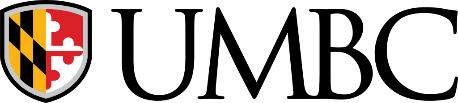 MEMORANDUMDATE: 		January 14,2021TO:		UMBC Campus CommunityFROM:		Linda Rothfus, Manager of Business ServicesSUBJECT:  	Travel Reimbursement Rates as of January 1, 2021The Chancellor has reviewed the Schedule of Reimbursement Rates for University travel found in the Board of Regents Policy VIII 11.10.The reimbursement rate for the use of a personal vehicle has decreased from 57.5 cents per mile to 56 cents per mile, which was effective January 1, 2021.The meal reimbursement rate remains unchanged at $56.00 per day.  The meal breakdown is as follows:	Breakfast	$13.00	Lunch		$15.00	Dinner		$28.00Foreign travel is reimbursed at the applicable U.S. Department of State Meal and Incidental Rate (https://aoprals.state.gov/web920/per_diem.asp) without receipts, or the actual cost with receipts.  Please call Peggy Ingle at extension 52316 if you have any questions concerning this information.